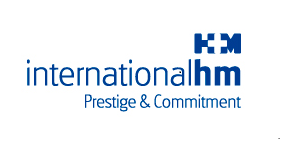 POLITICA DE CALIDADHM INTERNACIONAL PATIENT, S.L es una empresa de servicios de gestión administrativa para entidades sanitarias, que por su dimensión actual y flexibilidad puede dar un servicio personalizado a cada uno de nuestros clientes.La calidad de nuestros servicios es un factor decisivo para el éxito duradero de nuestra empresa. Nuestro objetivo es dar a nuestros clientes, ya sean compañías aseguradoras o particulares, un servicio de intermediación con las entidades sanitarias adaptado a sus requerimientos.HM INTERNACIONAL PATIENT, S.L tiene como objetivo principal proporcionar a nuestros clientes servicios seguros en los que poder confiar, que den cumplimiento a sus requisitos, así como el proporcionar una fiabilidad de respuesta que satisfaga plenamente las expectativas del cliente y plazos acordados, minimizando los posibles riesgos potenciales de la prestación del servicio.El objetivo de esta Política es la consolidación de esta realidad, mejorando continuamente el desempeño y reforzando la confianza de nuestros clientes y poniendo medidas para la prevención de los posibles riesgos potenciales.Para nosotros Calidad es conocer quien es nuestro cliente, cuales son sus expectativas, y cumplir estas expectativas sin error, a su tiempo, siempre dando cumplimiento a los requisitos legales y reglamentarios aplicables, así como los que la organización suscriba, en todas las áreas de nuestra organización. La satisfacción de nuestros clientes es la nuestra.Disponer de un Sistema de Gestión de Calidad según la norma UNE-EN-ISO 9001:2015, HM INTERNACIONAL PATIENTn, S.L pretende potenciar la participación de todos, mejorando continuamente la competitividad, siempre con el compromiso de respetar y controlar cada una de nuestras actividades y gestionando de forma adecuada los:“SERVICIOS PARA LA TRAMITACIÓN DE ASISTENCIA SANITARIA INTERNACIONAL”De acuerdo con esta Política establecemos a todos los niveles, nuestros Objetivos, realizando un seguimiento del grado de cumplimiento de éstos asegurando la mejora continua de la prestación de nuestro servicio.La Dirección de HM INTERNACIONAL PATIENT, S.L revisa periódicamente el sistema de gestión, para asegurarse de su conveniencia, adecuación y continua eficacia.La Dirección de HM INTERNACIONAL PATIENT, S.L reconoce que para el cumplimiento de estos objetivos es esencial la plena participación de todos los colaboradores de la empresa, uniendo a su empeño permanente en mejorar su trabajo individual, el trabajo en equipo y el compromiso total con los objetivos generales de nuestra organización.Coherente con la responsabilidad asumida la Dirección de HM INTERNACIONAL PATIENT, S.L proporciona los recursos necesarios para asegurar el cumplimiento de esta política.La Dirección Junio 2021ANEXO 1 rev.1